بيان صحفياللوفر أبوظبي يسترجع فروسية العصور الوسطى في الشرق كما في الغربمعرض "فن الفروسية: بين الشرق والغرب"من 19 فبراير إلى 30 مايو 2020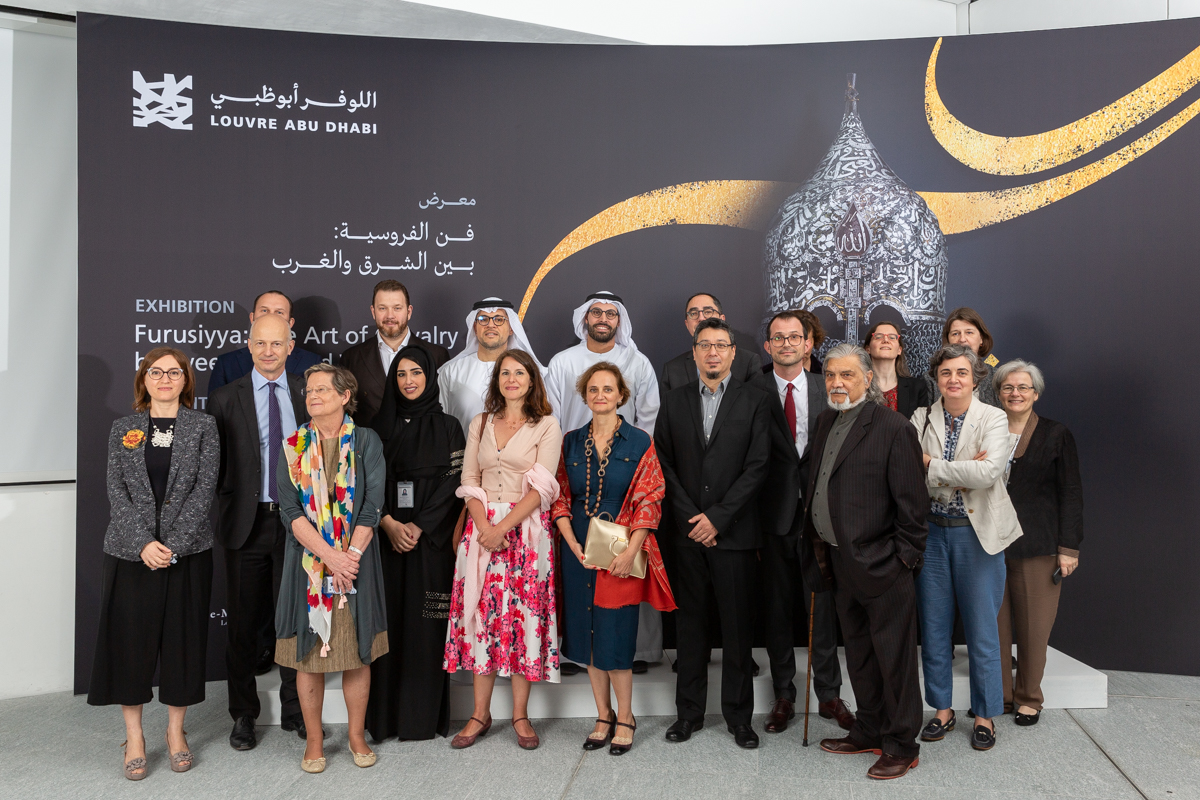 افتتح معالي محمد خليفة المبارك، رئيس دائرة الثقافة والسياحة – أبوظبي المعرض بحضور معالي محمد علي الشرفاء الحمادي، رئيس دائرة التنمية الاقتصادية- أبوظبي، ومانويل راباتيه، مدير متحف اللوفر أبوظبي، جان لوك مرتينيز، رئيس متحف اللوفر ومديره، وسيفيرين لوباب، مديرة متحف كلوني- المتحف الوطني للعصور الوسطى، وهيرفيه بارباريه، المدير التنفيذي لوكالة متاحف فرنسا، والدكتورة ثريا نجيم، مديرة إدارة المقتنيات الفنية وأمناء المتحف والبحث العلمي في اللوفر أبوظبي، ومروة المنهالي، مدير إدارة خدمات المساندة في اللوفر أبوظبي، وإليزابيث تابوريه ديلاهاي، رئيسة أمناء متحف كلوني- المتحف الوطني للعصور الوسطى ومنسقة المعرض الرئيسية، والدكتورة كارين جوفين، أمينة متحف لقسم الفنون الإسلامية في متحف اللوفر، وميتشل هوينه ومنسقة المعرض، رئيس أمناء متحف كلوني- المتحف الوطني للعصور الوسطى ومنسق المعرض.أبوظبي، 17 فبراير 2020: يفتح معرض "فن الفروسية: بين الشرق والغرب" أبوابه لاستقبال الزوار في متحف اللوفر أبوظبي يوم الأربعاء 19 فبراير ويستمر حتى 30 مايو. ويأخذ المعرض الزوار في رحلة عبر الزمن لاكتشاف ثقافة الفروسية في العصور الوسطى في أوروبا المسيحية كما في العالم الإسلامي في الشرق، وذلك من خلال أكثر من 130 قطعة فنّية وأثرية تسلّط الضوء على نشأة الفروسية وتحوّلها إلى طبقة اجتماعية مرموقة، إلى جانب تجلّيها على أرض المعركة وفي أخلاقيات الفرسان في تلك العصور.يضم المعرض قطعاً من أوائل القرن الحادي عشر وحتى القرن السادس عشر تشمل دروعاً ومخطوطات ومعاهدات إلى جانب شعارات الفروسية وقطع زخرفية مستوحاة من فن الفروسية، وهو يقوم على دراسة تاريخية مُقارِنة بين ثقافة الفروسية في الشرق وفي الغرب. إلى جانب ذلك، سيسلّط المعرض الضوء على قيم الفروسية مثل الشجاعة والنبالة والكرم والشهامة ليبيّن أوجه الشبه بين الثقافتين.  تعليقاً على افتتاح المعرض، قال مانويل راباتيه، مدير متحف اللوفر أبوظبي: "إن صورة الفارس على صهوة حصانه صورة مترسّخة في أذهاننا. ونظراً إلى مكانة مدينة أبوظبي كملتقى بين الشرق والغرب، فإن اللوفر أبوظبي هو المكان الأمثل لهذه الدراسة المقارِنة لمفهوم الفروسية. فالمعرض يلبي تطلعاتنا العالمية ويرسخ في الوقت عينه جذورنا في المنطقة. يأتي معرض "فن الفروسية: بين الشرق والغرب"، وهو المعرض الأول لهذا العام، في إطار موسم مجتمعات متغيّرة الثقافي الذي أطلقه المتحف. في النهاية لا بد لنا من توجيه الشكر إلى شركائنا من حول العالم الذين ساهموا في تنظيم هذا المعرض."يُذكر أن المعرض يُقام بالتعاون مع متحف كلوني - المتحف الوطني للعصور الوسطى في باريس، ووكالة متاحف فرنسا، وهو من تنسيق إليزابيث تابوريه ديلاهاي، رئيسة أمناء متحف كلوني- المتحف الوطني للعصور الوسطى ومديرته السابقة، بمساعدة الدكتورة كارين جوفين، أمينة متحف لقسم الفنون الإسلامية في متحف اللوفر، وميتشل هوينه، رئيس أمناء متحف كلوني- المتحف الوطني للعصور الوسطى.من جهتها، اعتبرت الدكتورة ثريا نجيم، مديرة إدارة المقتنيات الفنية وأمناء المتحف والبحث العلمي في متحف اللوفر أبوظبي أن "فن الفروسية في الشرق كما في الغرب تطلّب مهارات مشابهة، ليس فقط من الناحية الجسدية بل الدينية والفكرية أيضاً، فقد كانت ترتكز في المنطقتين على مبدأ الشرف والشجاعة والإيمان. يطّلع زائر المعرض على مقارنة لطرق تجلي الفروسية في القطع الفنّية في الثقافتين. إذ يسلط الضوء، خارج إطار المعارك والحروب، على تطوّر ثقافة الفروسية مع تطوّر المجتمعات في العصور الوسطى، من خلال الأدب والموسيقى والفنون، في إطار يأسر الفكر والأنظار." أما سيفيرين لوباب، مديرة متحف كلوني فقالت: "يسلّط هذا المعرض الضوء، من خلال مجموعة واسعة من القطع الفنية والأثرية التي تعكس الطبقة الاجتماعية للفرسان في العصور الوسطى، على ثقافة الفروسية والقيم المرتبطة بها. فهو يسمح للزائر بالاطلاع على نمط حياة مجموعة من الأشخاص الذين لعبوا دوراً محورياً في المجتمع آنذاك، في الشرق كما في الغرب. لذا، فإن هذا المعرض يتماشى إلى حد كبير مع المقاربة العلمية لمتحف كلوني الذي يسعى إلى تعريف العالم إلى العصور الوسطى ومجتمعاتها." لقد عملت على تصميم طريقة عرض القطع في المعرض شركة "فينسنت كورنو أركيتكت" للهندسة المعمارية، وقد قدّمت تصميماً ينقل الزائر إلى أجواء العصور الوسطى عبر ثلاثة أقسام هي ركوب الخيل والقتال وحياة الفارس، والتي تسلط الضوء على مختلف جوانب حياة الفرسان. عند دخول المعرض يرى الزائر درعي أحصنة ضخمين، الأول درع حصان عثماني من أواخر القرن الـخامس عشر من مجموعة اللوفر أبوظبي معروض إلى جانب درع حصان وفارس من أوروبا من الربع الأول من القرن السادس عشر مُعار من متحف الجيش في باريس، وذلك لإبراز أوجه الشبه بين الشرق المسلم والغرب المسيحي.يستعرض القسم الأول من المعرض نشأة الطبقة الاجتماعية الخاصة بالفرسان من خلال القطع الفنّية والأثرية. إذ إن جذور الفروسية المترسخة في الشرق وتلك الخاصة بالغرب تشكل رمزاً للتغيرات التاريخية التي شهدتها تلك العصور، وخير مثال على ذلك "طبق يحمل صورةُ ملكٍ ساسانيٍ يصطاد الكِباش" (إيران، منتصف القرن الخامس، السادس)، والذي يصوّر ملكاً ساسانياً مع درعه على صهوة حصانه. أما في الغرب، فقد أدى انحلال الإمبراطورية الرومانية إلى نشوء طبقة اجتماعية خاصة بالفرسان تتشارك القيم الشرقية التي تقوم على الإخلاص لله والتي يمكن التماسها من خلال المخطوطات مثل "قصة الكأس المقدّسة" (فرنسا، النصف الأول من القرن الرابع عشر). يدعو المعرض زواره بعد ذلك لاكتشاف التبادلات الفنية والإبداعية بين الفروسية في الشرق من جهة وفي الغرب من جهة أخرى من خلال الأدلة الواضحة على هذه الثقافة. ففي الغرب، استُخدمت شعارات النبالة كشكل من أشكال التمييز الاجتماعي. وفي الإطار عينه، غالبًا ما قامت شعارات النبالة الشرقية على تفسير تلك الرموز الغربية، مثل زهرة الزنبق، التي كان يُشار إليها بالزهرة الفرنسية، والتي استخدمها العديد من السلاطين في القرن الرابع عشر.أما القسم الثاني من المعرض فيسمح للزوار باكتشاف قطع فنّية خاصة بالمعارك وفن القتال، مثل أسلحة الهجوم والدفاع والمعدات الخاصة بالخيول في القتال. فالمعدات هي من أبرز مميّزات الفرسان، وهي تبيّن أوجه الشبه بين الثقافتين الشرقية والغربية. إذ يرى الزائر "أجزاء حمّالة سيف" (إيران، القرن الرابع عشر) تحمل نقش "لا إله إلا الله، له الحكم"، وفي سياق مماثل، يجد العديد من الدروع الأوروبية التي تحمل شعارات دينية مثل "معركة داوود وجالوت" و"القديس جرجس يصرع التنين" (جمهورية التشيك، منتصف القرن الخامس عشر).إلى جانب ذلك، يضم المعرض قطعاً تجسّد اللقاء بين الجيوش المسلمة والمسيحية، مثل سقوط الأندلس والحروب الصليبية، التي أدّت إلى تبادل ثقافي وعززت من الإبداع الفني عبر القصص الرومنسية والأشعار. إذ إن الأعمال مثل "قصة غودفري دو بويّون وصلاح الدين" (فرنسا، القرن الرابع عشر) على سبيل المثال تبيّن هذا التلاقي بين الثقافتين والمواجهات التي تمت بينهما في الآن عينه. ويتتبع القسم الأخير من المعرض تطوّر ثقافة الفروسية مبيّناً أوجه الشبه بين هذه الثقافة في الشرق وفي الغرب من خلال العديد من القطع التي تتنوّع ما بين التسلية مثل الصيد بالصقور والمبارزة ومسيرات الفرسان على الخيول، وبين علم دراسة الخيول والشطرنج. إن مفهوم الفروسية الذي يتمحور حوله المعرض ظهر في عصور مختلفة، إذ إن ثقافة الفروسية وقصص الفرسان تجلت في عصور عدّة من خلال الأعمال الفنّية المستوحاة منها، انطلاقاً من لوحات المستشرقين الفرنسيين إلى "رواية تريستان والملكة إزولدا" لريتشاد فاغنر.في هذا الإطار، يقدّم المتحف جلسة حوارية يشارك فيها منسقو المعرض يُطلعون من خلالها الحضور على تاريخ الفروسية من خلال الوقائع التاريخية والأساطير المرتبطة بالفروسية وقصص أبرز أبطال العصور الوسطى وصولاً إلى مفهوم البطولة في يومنا هذا. تُعقد الجلسة الحوارية في مسرح المتحف في 18 فبراير الساعة 5 مساءً. الدخول مجاني مع ضرورة الحجز. الجدير بالذكر أن المعرض يترافق مع برنامج واسع النطاق من الفعاليات الثقافية التي عملت على تنسيقها روث ماكنزي، وأنه يتيح للزائر رؤية الثقافة المعاصرة من منظور تقاليد العصور الوسطى، وفي الوقت عينه رؤية هذه التقاليد من منظور معاصر. كما يقدّم الفنان المصري المعاصر وائل شوقي عملاً مسرحياً موسيقياً بعنوان "أغنية رولان" يقوم على قصيدة ملحمية فرنسية من القرن الحادي عشر أو الثاني عشر، تمجّد حكم الإمبراطور شارلمان وابن أخيه رولان وغزواتهما. ويتمحور العمل حول الحملات الصليبية من وجهة نظر عربية، وهو يقوم على كتاب "الحروب الصليبية" للأديب أمين معلوف. ويقدّم العرض أكثر من 20 موسيقياً ومغنياً من الإمارات العربية المتحدة والبحرين يؤدون فيه نمطاً غنائياً تراثياً يُعرف بفن الفجري وهو مرتبط بغواصي اللؤلؤ في الخليج العربي. يُقام العرض في مسرح المتحف في 26 و27 فبراير الساعة 8 مساءً. يمكن شراء التذاكر عبر الموقع الإلكتروني مقابل 150 درهماً للتذكرة الواحدة (السعر يشمل ضريبة القيمة المضافة).أما بالنسبة إلى عطلة نهاية الأسبوع العائلية فهي ستأخذ الزوار في رحلة إلى العصور الوسطى عبر العديد من الأنشطة في حديقة المتحف وتحت القبة، إلى جانب عروض الأفلام واستعراضات الفرسان، وورش العمل والعديد من الأنشطة الأخرى. إذ ستسافر العائلات بالزمن إلى العصور الوسطى لاكتشاف قصص الفرسان والمقاتلات من النساء، كما ستتمكن من ابتكار الدروع الخاصة بها والاستمتاع بركوب المهر في حديقة المتحف، إلى جانب رؤية مجموعات من شرطة الخيّالة بلباسها الرسمي لتتعرف إلى تاريخ فرسان شرطة أبوظبي. المشاركة في الأنشطة مجانية 28 و29 فبراير 2020 من الساعة 3 بعد الظهر وحتى الساعة 6 مساءً. إلى جانب ذلك، يشمل البرنامج الثقافي عرضاً للثلاثي جبران. فقد أصبح هذا الاسم الشهير مرتبطاً بنغمات العود. يتحدر الإخوة من عائلة من صانعي الآلات الموسيقية، وهم يقدمون عروضاً مبتكرة يعزفون فيها معاً كثلاثة عازفين منفردين تصدح أعوادهم بصوت واحد. وهم سيُقدّمون معزوفات من ألبوم "المسيرة الطويلة" في مسرح المتحف في 26 مارس الساعة 8 مساءً. يمكن شراء التذاكر عبر الموقع الإلكتروني مقابل 150 درهماً للتذكرة الواحدة (السعر يشمل ضريبة القيمة المضافة). يشارك الثلاثي جبران في جلسة حوارية حول الفروسية والموسيقى في العصور الوسطى إلى جانب عمر فوزي، صانع العود في بيت العود العربي، وذلك في 24 مارس الساعة 6 مساءً. كما سيقدّم عدنان وسمير جبران ورشة عمل متقدّمة يعزفان في خلالها مع خريجين وطلاب من بيت العود العربي في 25 مارس من الساعة 2 بعد الظهر إلى الساعة 5 مساءً في الرواق. المشاركة في الجلسة الحوارية وورشة العمل مجانية مع ضرورة الحجز.يمكن للزوار اكتشاف المعرض من خلال دليل الوسائط المتعددة ليستمعوا إلى شرح عن القطع المعروضة بصوت منسقي المعرض، كما يمكنهم شراء كتالوج المعرض المتوفر بالعربية والإنجليزية والفرنسية. ويضم المعرض قطعاً مُعارة من مجموعة من المؤسسات العريقة وهي متحف كلوني- المتحف الوطني للعصور الوسطى في باريس، ومتحف اللوفر في باريس، ومتحف اللوفر أبوظبي، ومتحف الجيش في باريس، ومتحف الفنون الزخرفية، والمكتبة الوطنية الفرنسية، ومتحف جان كلود بولار- كاريه بلانتاجينيه، ومتحف الفنون الجميلة في ليون، ومتحف المتروبوليتان للفنون، ومكتبة شيستر بيتي ومؤسسة فنون الفروسية.يأتي معرض "فن الفروسية: بين الشرق والغرب" في إطار الموسم الثقافي 2019/2020 في اللوفر أبوظبي "مجتمعات متغيّرة". أما المعارض الأخرى التي يشملها الموسم: "لقاء في باريس: بيكاسو وشاغال وموديلياني وفنانو عصرهم (1900- 1939) (18 سبتمبر- 7 ديسمبر 2019)، و"10 آلاف عام من الرفاهية" (من 30 أكتوبر 2019 إلى 18 فبراير 2020) و"شارلي شابلن: حوار السينما والفن" (من 15 أبريل 2020 إلى 11 يوليو 2020).يُذكر أن زيارة معرض "فن الفروسية: بين الشرق والغرب" مجانية ضمن تذكرة دخول المتحف. يُنصح بالحجز مسبقاً نظراً إلى العدد الكبير من زوار المتحف في هذا الموسم. لحجز التذاكر، يُرجى زيارة الموقع الإلكتروني www.louvreabudhabi.ae أو الاتصال بالمتحف على الرقم +971 600 56 55 66. الدخول مجاني للأطفال ما دون 13 عاماً. -انتهى-معلومات للمحررأوقات عمل اللوفر أبوظبي: السبت، الأحد، الثلاثاء، والأربعاء، 10 صباحاً - 8 مساءً. الخميس والجمعة، 10 صباحاً - 10 مساءً.يتم بيع آخر تذكرة وتسجيل آخر دخول قبل 30 دقيقة من موعد الإغلاق. يغلق المتحف أبوابه يوم الاثنين. تتغيّر ساعات العمل في خلال شهر رمضان وبعض العطلات الرسمية.سعر تذاكر دخول المتحف هي 63 درهماً (شاملاً ضريبة القيمة المضافة). سعر التذاكر 31.5 درهماً (شاملاً ضريبة القيمة المضافة) للزوار الذين تتراوح أعمارهم ما بين 13 و22 عاماً، والعاملين في قطاع التعليم في دولة الإمارات العربية المتحدة، وأفراد الطاقم العسكري الإماراتي. الدخول مجاني لأعضاء برنامج "أصدقاء الفن"، والأطفال ما دون سن 13 عاماً، وأعضاء المجلس العالمي للمتاحف (ICOM) والمجلس الدولي للمعالم والمواقع(ICOMOS)  والصحافيين، والزوار الذي يحملون تذكرة لورش العمل وفعاليات المسرح، والزوار من أصحاب الهمم مع مرافق.حساباتنا على مواقع التواصل الاجتماعيتابع حسابات متحف اللوفر أبوظبي على منصات التواصل الاجتماعي التالية: موقع فيسبوك (Louvre Abu Dhabi)، وموقع تويتر (@LouvreAbuDhabi) وموقع انستغرام (@LouvreAbuDhabi) #LouvreAbuDhabi نبذة عن متحف اللوفر أبوظبيأتى متحف اللوفر أبوظبي ثمرة اتفاق استثنائي عُقد بين حكومتي أبوظبي وفرنسا، وقد عمل على تصميمه المهندس المعماري جان نوفيل، وفتح أبوابه أمام الجمهور في جزيرة السعديات في نوفمبر 2017. إن تصميم المتحف مستوحى من العمارة الإسلامية التقليدية، كما أن الضوء يتسلل من قبته الضخمة لينثر شعاع النور. وقد تحوّل المتحف، منذ عامه الأول، إلى مساحة اجتماعية فريدة تجمع الزوار في جو فني وثقافي. يحتفل متحف اللوفر أبوظبي بالإبداع العالمي للبشرية ويدعو الجماهير إلى تأمّل جوهر الإنسانية بعيون التاريخ. وهو يركّز، من خلال منهج استحواذ الأعمال وتنظيم المعارض، على خلق حوار عبر الثقافات، وذلك عبر قصص الإبداع البشري التي تتجاوز الحضارات والمكان والزمان.ويمتلك المتحف مجموعة فنية منقطعة النظير في المنطقة تغطي آلاف السنين من التاريخ الإنساني، وهي تشمل أدوات أثرية من عصور ما قبل التاريخ، وغيرها من القطع الأثرية والنصوص الدينية واللوحات التاريخية والمنحوتات المعاصرة. وتدعم مجموعة المقتنيات الدائمة تشكيلة من الأعمال المُعارة من قبل شركاء المتحف، 13 مؤسسة ثقافية ومتحفاً عالمياً من فرنسا. ويُعد اللوفر أبوظبي منصّة لاختبار الأفكار الجديدة في عالم تسوده العولمة، كما يدعم نمو الأجيال القادمة من المواهب وروّاد الثقافة. ويقدم المتحف مجموعة واسعة من فرص التعلّم والمشاركة والترفيه عبر معارضه الدولية وبرامجه ومتحفه الخاص بالأطفال.أعلنت دولة الإمارات العربية المتحدة العام 2019 عاماً للتسامح. في هذا السياق، يستمر اللوفر أبوظبي في العمل على تحقيق رؤيته التي تقوم على تلاقي الحضارات وتعزيز مبادئ الانفتاح والتسامح والأمل في العالم العربي.متحف كلوني- المتحف الوطني للعصور الوسطىتم إنشاء المتحف الوطني للعصور الوسطى في قلب باريس في العام 1843، وهو يضم مبنيين، حمامات كلوني الرومانية التي بُنيت ما بين القرنين الأول والثاني، ودير كلوني الذي تم بناؤه في القرن الخامس عشر.تشمل مجموعة المتحف الفنّية لوحات ومنحوتات ومنسوجات وزجاجاً ملوناً وأعمالاً من الذهب والعاج، وهي تقدم لمحة غنية عن الإبداع الفني في العصور الوسطى، وتشمل لوحة "السيدة ووحيد القرن" (La Dame à la licorne)، ومنحوتات كاتدرائية نوتردام في باريس، والنوافذ الزجاجية الملونة من كنيسة سانت شابيل، والوردة الذهبية والمذبح الذهبي من بازل.منذ العام 2015، أطلق المتحف مشروع تحديث واسع النطاق، شمل مبنى استقبال من تصميم المهندس المعماري برنار ديمولان تم افتتاحه في 14 يوليو 2018. أما الآن فتستمر أعمال الترميم، لذا يفتح المتحف جزئياً حتى نهاية شهر يونيو 2020. بعد ذلك سيتم إغلاق المتحف بشكل كامل ليتم افتتاحه من جديد في ربيع العام 2021.في العام 2019 استقبل المتحف حوالي 222 000 زائر (فيما استقبل 158 687 في العام 2018، توزّعوا على 7 أشهر ونصف منذ افتتاحه).إن متحف كلوني هو شريك اللوفر أبوظبي. إذ يعرض هذا الأخير سنوياً حوالي عشرين قطعة فنّية من مجموعة متحف كلوني في قاعات عرضه المخصصة للعصور الوسطى. كما أنه عمل بالتعاون مع متحف اللوفر في باريس لتقديم معرض اللوفر أبوظبي "فن الفروسية: بين الشرق والغرب" في العام 2020.www.musee-moyenage.frنبذة عن وكالة متاحف فرنسا تم إنشاء وكالة متاحف فرنسا في العام 2007 بناءً على الاتفاق الحكومي بين أبوظبي وفرنسا، وهي تشكّل منذ عشر سنوات صلة وصل رئيسية بين البلدين في نطاق إنجاز متحف اللوفر أبوظبي.قدّمت الوكالة منذ تأسيسها المساعدة والخبرة لتوفير خدمات الاستشارات للجهات ذات العلاقة في دولة الإمارات العربية المتحدة في المجالات التالية: المساهمة في وضع البرامج العلمية والثقافية، والمشاركة في تنظيم الوصف المنهجي لمقتنيات المتحف بما في ذلك المعلومات المخصصة للافتات ومشاريع الوسائط المتعددة، إلى جانب تنسيق برامج الأعمال المُعارة من المجموعات الفرنسية وتنظيم المعارض العالمية، والمساهمة في إنشاء مجموعة المقتنيات الفنية الدائمة ودعم متحف اللوفر أبوظبي في وضع الأنظمة/القوانين العامة لزيارة المتحف. تستمر الوكالة الآن في أداء مهمتها في اللوفر أبوظبي بعد افتتاحه من خلال تدريب طاقم عمل المتحف، وتنسيق عمليات الإعارة من المتاحف الفرنسية لمدة 10 سنوات وتنظيم المعارض العالمية على مدى 15 عاماً. تشكّل وكالة متاحف فرنسا صلة وصل بين اللوفر أبوظبي والمؤسسات الثقافية الأخرى الشريكة: متحف اللوفر في باريس، ومركز جورج بومبيدو، ومتحف أورسيه، ومتحف دى لا اورانجيريه، و"مكتبة فرنسا الوطنية"، و"متحف برانلي – جاك شيراك"، و"اتحاد المتاحف الوطنية - القصر الكبير" (RMNGP)، و"قصر فرساي"، ومتحف جيميه (المتحف الوطني للفنون الآسيوية)، إلى جانب "متحف كلوني" (المتحف الوطني للعصور الوسطى)، و"مدرسة اللوفر"، و"متحف رودان"، و"دومين ناسيونال دو شامبور"، ومتحف الأزياء والمنسوجات في باريس، و"المتحف الوطني للخزف - سيفر وليموج"، و"المتحف الوطني للآثار - سان جيرمان او لاي"، و"قصر فونتينبلو"، والهيئة المعنية بتسيير شؤون الممتلكات والمشروعات العقارية المتصلة بالثقافة (OPPIC).نبذة عن متحف اللوفرافتتُح متحف اللوفر في باريس عام 1793 بعد قيام الثورة الفرنسية. وكان الهدف الأساسي للمتحف التعريف بإنتاجات الفن المعاصر. وقد زاره العديد من كبار الفنانين العالميين مثل كوربه وبيكاسو ودالي وغيرهم وأبدوا إعجابهم بالأعمال الأصلية القديمة، واستنسخوها وأنتجوا أعمالاً أصلية خاصة بهم بوحي من الأعمال المعروضة. كان المتحف في الأصل سكناً للعائلة المالكة، ويعود ارتباط متحف اللوفر بالتاريخ الفرنسي إلى ثمانية قرون. وتُعد مقتنيات متحف اللوفر، الذي يُعتبر متحفاً عالمياً، الأفضل على مستوى العالم، وهي تُغطي العديد من الحقب الزمنية والمناطق الجغرافية من الأمريكيتين إلى آسيا. ويمتلك متحف اللوفر 38 ألف قطعة فنية مصنفة ضمن مجموعات وموزعة على 8 إدارات تنسيقية. ومن بين أبرز مقتنيات متحف اللوفر، لوحة الموناليزا المشهورة عالمياً، والتحفة الفنية "النصر المجنح ساموثريس" التي تجسد آلهة النصر لدى اليونانيين، وتمثال "فينوس دي ميلو" المعروف أيضاً باسم "أفروديت الميلوسية. ويعد من المتاحف الأكثر زيارة في العالم. تصدّر «متحف اللوفر» قائمة أكثر متاحف الفنون زيارةً في العالم، وذلك بعد أن سجّل زيارة 9.6 مليون مرتاد للمتحف في عام 2019.يعرض قسم «الفن الإسلامي» التابع لـ «متحف اللوفر»، منذ افتتاحه عام 2012، أكثر من ثلاث آلاف قطعة، تعود إلى حقبة تمتد عبر ألف وثلاثمائة عام من التاريخ، وتنحدر من ثلاث قارات، من إسبانيا إلى جنوب شرق آسيا.نبذة عن المنطقة الثقافية في السعدياتتعتبر المنطقة الثقافية في السعديات منطقة متكاملة تم تكريسها للاحتفاء بالثقافة والفنون. وستكون المنطقة مركز إشعاع للثقافة العالمية، بحيث تستقطب الزوار من مختلف أنحاء دولة الإمارات العربية المتحدة والمنطقة والعالم أجمع من خلال تنظيم عدد من المعارض المتفردة، وتقديم مجموعات فنية دائمة، واستضافة عروض الأداء، بالإضافة إلى العديد من الفعاليات الثقافية الأخرى. وستعكس التصاميم المبدعة لمقرات المؤسسات الثقافية في المنطقة الثقافية بما في ذلك متحف زايد الوطني، واللوفر أبوظبي، وجوجنهايم أبوظبي، الفنون المعمارية المميزة للقرن الحادي والعشرين وبأبهى صورها. ستتكامل هذه المتاحف، وتتعاون مع المؤسسات الفنية والثقافية المحلية والإقليمية بما في ذلك الجامعات والمراكز البحثية المختلفة.نبذة عن دائرة الثقافة والسياحة- أبوظبيتتولى دائرة الثقافة والسياحة - أبوظبي حفظ وحماية تراث وثقافة إمارة أبوظبي والترويج لمقوماتها الثقافية ومنتجاتها السياحية وتأكيد مكانة الإمارة العالمية باعتبارها وجهة سياحية وثقافية مستدامة ومتميزة تثري حياة المجتمع والزوار. كما تتولى الدائرة قيادة القطاع السياحي في الإمارة والترويج لها دولياً كوجهة سياحية من خلال تنفيذ العديد من الأنشطة والأعمال التي تستهدف استقطاب الزوار والمستثمرين. وترتكز سياسات عمل الدائرة وخططها وبرامجها على حفظ التراث والثقافة، بما فيها حماية المواقع الأثرية والتاريخية، وكذلك تطوير قطاع المتاحف وفي مقدمتها إنشاء متحف زايد الوطني، ومتحف جوجنهايم أبوظبي، ومتحف اللوفر أبوظبي. وتدعم الهيئة أنشطة الفنون الإبداعية والفعاليات الثقافية بما يسهم في إنتاج بيئة حيوية للفنون والثقافة ترتقي بمكانة التراث في الإمارة. وتلعب الهيئة دوراً رئيسياً في خلق الانسجام وإدارته لتطوير أبوظبي كوجهة سياحية وثقافية وذلك من خلال التنسيق الشامل بين جميع الشركاء.